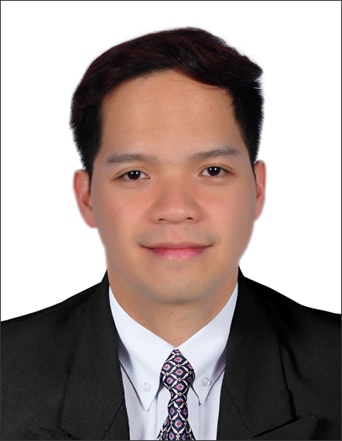 Name			: RossEmail  :-                         Ross.316630@2freemail.com  PERSONAL DETAILS:Date of Birth	: November 24, 1984Age		: 32Gender		: MaleNationality	: FilipinoMarital Status	: SingleReligion	: ChristianHeight		: 5 ft. 6 inchesWeight		: 130 lbs.Visa Status	: Visit VisaJoining Time	: immediatelyArea		: Emergency Department   (with rotations in Medical-Surgical Ward / Out-Patient Department when needed)Passport Details	:	Place of Issue: DFA NCR CENTRALExpiry Date: April 25, 2018EDUCATION:Course			: Bachelor of Science in NursingDates Attended		: April 2004 – October 15, 2006Date Completed		: October 15, 2006School			: Our Lady of Fatima UniversityAddress			: MacArthur Hwy, Bgy. Marulas, Valenzuela City, PhilippinesCourse			: Bachelor of Science in NursingDates Attended		: June 2002 – March 2004Date Completed		: March 2004School			: Manila Central UniversityAddress			: Epifanio delos Santos Avenue (EDSA), Caloocan City, PhilippinesPROFESSIONAL LICENSE:Licensing Body	: Professional Regulation CommissionProfessional Status	: Registered NurseRegistration Date	: February 16, 2007Validity Date		: November 24, 2017Licensing Body	: Health Authority-Abu Dhabi (HAAD)Professional Status	: Registered NurseLicense/Registration No.	: N/ARegistration Date	: N/AValidity Date		: N/AWORK HISTORY:Duration of Employment: January 5, 2012 – May 30, 2016Name of Hospital	: Pagamutang Bayan ng MalabonAddress	: Maya-Maya Street corner Dagat-dagatan Avenue, Malabon CityBed Capacity		: 100 bedsUnit			: Emergency Department, Medical-Surgical Ward and Out-PatientPosition 		: Emergency Room NurseJob Description: Functions alongside the patient's physicians, other nurses and allied-medical practitioners within the unit and participates in monitoring and evaluation of effective and appropriate nursing strategies. My responsibilities were as follows, but not limited to:Assess, manage, evaluate, document and report patient’s course of treatment.Sets up treatment trays and instruments for surgical use.Includes suturing minor cuts and wound irrigation. Incision and drainage Urinary catheterization Cannulation of I.V. fluids Administer medications as prescribed and notes their reaction.Cardiovascular Pulmonary Resuscitation Assist in intubation and transferring of patients.Support Physicians with diagnostic and therapeutic procedures for both normal and critical treatment cases.Help in rehabilitation of patients and health education of their families.Preserves data recordings reflecting patient’s health status, medications and treatment.Harmonizes with other departments in the facility regarding patient health care.Plan and works closely with members of multidisciplinary health care team to provide a continuous and effective level of care to patients.Equipment Used:Cardiac monitors (Phillips)Defibrillator (Life Pack)Automated External DefibrillatorECG machine (Phillips)Portable DopplerI.V infusion pumpBag-valve maskTRAININGS ATTENDED:Certification	: Basic Life Support Training for Health Care Providers (AHA 2015 Guidelines)Date Attended	: July 16, 2016Valid until	: July 16, 2018Training Center	: Health Force Training Center Inc., Davao City, PhilippinesTraining Site	: iNurse Center for Excellence Inc., Quezon City, PhilippinesCertification	: Advance Cardiovascular Life Support Training for Health Care Providers   (AHA 2015 Guidelines)Date Attended	: July 17, 2016Valid until	: July 17, 2018Training Center	: Health Force Training Center Inc., Davao City, PhilippinesTraining Site	: iNurse Center for Excellence Inc., Quezon City, PhilippinesCertification	: Electrocardiogram with Pharmacology Training for Health Care Providers   (AHA 2015 Guidelines)Date Attended	: July 17, 2016Valid until	: July 17, 2018Training Center	: Health Force Training Center Inc., Davao City, PhilippinesTraining Site	: iNurse Center for Excellence Inc., Quezon City, PhilippinesCertification	: Post Graduate Course on Basic Occupational Safety and Health for NursesDate Attended	: September 24-29, 2012Training Center	: Occupational Health Nurses Association of the Philippines (OHNAP)